Консультация для педагогов«Взаимодействие с демонстративным ребенком»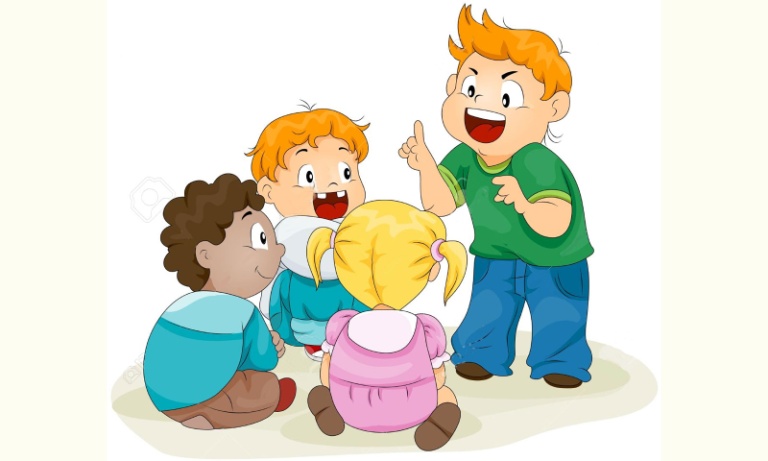 Пузанова Наталья Николаевна,  педагог-психолог МАДОУ ДСКВ «Югорка» Постоянно нарушают дисциплину не только гиперактивные, но и демонстративные дети. Эта категория детей оказывается одной из наиболее трудных для педагогов.Демонстративность - особенность личности, связанная с повышенной потребностью во внимании окружающих. Дети, обладающие этой чертой, эгоцентричны и стремятся в своей семье и образовательном учреждение вызвать удивление, восхищение, сочувствие. Они рано начинают заботиться о том впечатлении, которое производят.Еще в дошкольном детстве у них проявляется жажда восторгов и похвал.Дети с удовольствием читают стихи, танцуют и поют перед зрителями, показывают свои рисунки, хвастаются редкими игрушками и т. д. Они обычно не выносят, если при них хвалят других детей, другим уделяют больше внимания.Демонстративные дети часто держатся несколько нарочито, манерно. Они любят принимать эффектные позы, кокетничать, стоя перед зеркалом, играют на публику. Их эмоциональные реакции утрированны, театрализованны. Они любят представить себя в благоприятном свете перед взрослыми и сверстниками. Поэтому при посторонних могут быть подчеркнуто послушны, играть роль «самого примерного ребенка». Такие дети часто фантазируют, лгут, сочиняемые ими истории тоже привлекают внимание. Причем эта особенность ярко проявляется уже в дошкольном возрасте. А. Л. Венгер отмечает: «Ребенок рассказывает о каких-либо вымышленных событиях … вплетенных в будничную жизнь, и родители принимают его рассказы за чистую монету. Они верят, что заведующая детским садом вызвала их дочку к себе в кабинет и поручила ей следить за тем, как себя ведут другие дети. Верят, что во время прогулки дочь убежала с территории детского сада и полдня гуляла по улицам, а вернулась только к вечеру. Начинаются объяснения с заведующей, воспитательницей. Затем дочке учиняется допрос с пристрастием, на котором она наотрез отказывается признаться, что все выдумала. У родителей начинаются сомнения; а правду ли им сказала воспитательница? Но тут новые красочные подробности, которые дочь приводит в доказательство того, что она действительно пережила все описываемые приключения, окончательно убеждают слушателей в том, что все от начала до конца ею выдумано...Такая законченная картина - явление редкое. Но ее отдельные элементы встречаются у довольно значительной части детей» (Венгер А. Л.).Источником демонстративности в детстве обычно становится недостаток внимания взрослых к детям, которые чувствуют себя в семье заброшенными, «недолюбленными». Гипоопека как стиль семейного воспитания способствует развитию этой черты, стимулирует борьбу детей за родительское внимание. Но бывает, что ребенку оказывается вполне достаточное или даже большое внимание, а оно его не удовлетворяет в силу гепертрофированной потребности в эмоциональных контактах. Завышенные требования к взрослым предъявляются не безнадзорными, а, наоборот, наиболее избалованными детьми, «кумирами семьи».Если ребенок стремится к похвале, высокой оценке, логично было бы предположить, что он будет старательно добиваться успеха в каких-то видах деятельности, будет завоевывать положительное отношение к себе окружающих. Но это трудно и требует усилий, а при неблагоприятных обстоятельствах, может быть, и невозможно. И часть демонстративных детей, отчаявшись добиться восхищения или хотя бы одобрения, идет другим путем. Они начинают приставать к взрослым, мешать им, кривляться, нарушать принятые в семье правила поведения. «Он ведет себя так, как будто хочет, чтобы его непрерывно ругали. Как будто нарочно вызывает раздражение», - жалуются родители такого ребенка психологам» (Венгер А. Л.).В таких случаях дети действительно хотят вызвать раздражение взрослых. Нарушая нормы поведения, они добиваются необходимого им внимания. И пусть это недоброжелательное внимание (замечания, нотации, крик), все равно оно служит подкреплением данной черты. Ребенок, действуя по принципу «Лучше пусть ругают, чем не замечают», извращенно реагирует на порицание и продолжает делать то, за что его наказывают. Он становится неуправляемым. А взрослые теряют действенное средство воздействия на ребенка: наказание теперь не только не приводит к нужному результату, но и вызывает обратный эффект.В школе срабатывает тот же механизм. Как отмечает А. Е. Личко, успехи в I классе во многом определяются тем, ставят ли демонстративных детей в пример другим. Когда способный и хорошо подготовленный к школе ребенок добивается в самом начале обучения значительных успехов и учитель выделяет его, это становится источником сильной престижной мотивации и старания, продвижения в освоении учебного материала. Реальные достижения и соответствующий социальный статус обеспечивают ученику удовлетворенность собой, а учебные проблемы не возникают.Если первоклассник учится не блестяще и ничем не выделяется среди одноклассников, он может удовлетворять свою слишком сильную потребность во внимании, не зарабатывая особого отношения учителя и высокого статуса учебными достижениями. Используются другие способы, в частности нарушение дисциплины, причем бурно эмоционально, с театральными эффектами, иногда даже с агрессивностью. Нарушая работу всего класса, вызывая у других детей удивление, возмущение, смех или одобрение, такой ученик получает ответную эмоциональную реакцию педагога, что служит для него положительным подкреплением. Причем чем выше эмоциональное напряжение педагога, тем более удовлетворенным оказывается ребенок.Со временем демонстративный младший школьник начинает играть в классе привычную для всех роль хулигана или шута. Причем его негативизм распространяется не только на дисциплинарные нормы, но и на чисто учебные требования учителя. Не принимая учебные задачи, периодически «выпадая» из процесса обучения, ученик не может овладеть нужными знаниями и умениями, успешно учиться. Он становится неуспевающим.Следует отметить, что демонстративность, порождающая много серьезных проблем, обычно связана с артистизмом и обаянием, особым даром вызывать к себе симпатию. Поэтому события, разворачивающиеся в классе, где учится демонстративный ребенок, могут принимать несколько иное направление. Один из вариантов описывает К. Леонгард: «Ребенка... считают «паинькой», «примерным», а уж если случится, что он нашалит, то как не простить его, ведь с кем не бывает... Шалости таких детей не столь уж редки, хотя они никогда не шалят на глазах у воспитателя. Отношение к воспитателю неизменно вежливое, выдержанное, ребенок с полуслова подчиняется требованиям. Зато среди своих сверстников или других взрослых такое дисциплинированное дитя нередко слывет маленьким эгоистом.К одногруппникам и одноклассникам «паинька» относится враждебно, готов очернить их в глазах учителя, действуя нечестными методами, а воспитатель охотно выслушивает «примерного» ученика и верит ему. Демонстративный ребенок лжет, не сознавая себя лгуном. В соответствии с особенностями возраста вытеснение у детей происходит еще легче, чем у взрослых. Маленькие сплетники и клеветники чаще всего принадлежат к личностям демонстративным» (Леонгард К.).Таким детям желательно найти возможность самореализации. И в этом может помочь совет школьного психолога.Лучшее место для проявления демонстративности - сцена. Помимо участия в концертах и спектаклях детям подходят другие виды художественной деятельности, в частности изобразительная. В последнем случае необходимы коллективное обсуждение и подчеркивание достоинств выполненной работы, организация выставок, запись отзывов и т. п. Социально одобряемые способы привлечения к себе внимания окружающих вытесняют негативные формы поведения, преобладавшие у ребенка ранее.Рекомендуется в таких случаях также включение детей в детские группы (в том числе учебные), деятельность которых четко регламентирована. Отклоняющихся форм поведения можно избежать при наличии конкретных требований и обязанностей, включении в коллективную деятельность со сверстниками. Это особенно важно в связи с тем, что демонстративные дети конфликтны и испытывают трудности в общении. Их лживость, стремление подчеркнуть свое превосходство обычно отталкивают остальных детей. Выработка адекватных способов общения со сверстниками, принятие демонстративного ребенка одноклассниками способствуют сглаживанию его отрицательных черт (Манова-Томова В. С.).Если демонстративный ученик нарушает дисциплину, важно снять или хотя бы ослабить подкрепление неприемлемых форм поведения на уроке. А подкреплением для него служит ЛЮБОЕ проявление внимания взрослых. Задача педагога, причем очень трудная, - не замечать реплик, глупых шуток, отдельных мелких проступков, обходиться без нотаций и назиданий. Если очередную выходку нельзя оставить безнаказанной, делать замечание или наказывать нужно как можно менее эмоционально. Спокойствие (идеально - безразличие) учителя снижает интерес класса к этому ребенку, а он сам, убеждаясь в том, что его усилия не приносят желаемого эффекта, начинает отказываться от привычного способа действий.К сожалению, следовать этим рекомендациям способны далеко не все педагоги, уроки и занятия которых «разрушают» демонстративные дети. Педагоги подвержены стрессам, показатели степени их социальной адаптации ниже, чем у представителей многих других профессий, а фрустрационная толерантность (способность противостоять разного рода педагогическим трудностям, конфликтам, сохраняя психологическую адаптацию) снижается по мере увеличения стажа работы (по данным Л. М. Митиной). Самим педагогам требуется психологическая помощь, повышающая их эмоциональную устойчивость.С детьми, нарушающими дисциплину, рекомендуется проводить игры для коррекции демонстративного поведения